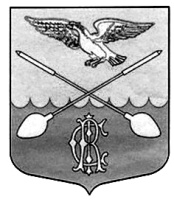 АДМИНИСТРАЦИЯ ДРУЖНОГОРСКОГО ГОРОДСКОГО ПОСЕЛЕНИЯ ГАТЧИНСКОГО МУНИЦИПАЛЬНОГО РАЙОНА  ЛЕНИНГРАДСКОЙ ОБЛАСТИП О С Т А Н О В Л Е Н И ЕОт  19.04.2022 г.                                                                                                                    №  91На основании Федерального закона  № 131-ФЗ  от  06  октября 2003 г. «Об  общих принципах организации  местного  самоуправления  в Российской  Федерации», Федерального закона  № 381-ФЗ  от  28  декабря  2009  г.  «Об  основах  государственного регулирования торговой  деятельности  в  Российской  Федерации»,  Приказа  Комитета по развитию малого, среднего бизнеса и потребительского  рынка  Ленинградской области  № 4 от 12 марта 2019 г. «О порядке разработки и утверждения схем размещения нестационарных торговых объектов, расположенных на территории муниципальных образований Ленинградской области», постановления Правительства РФ от 29 сентября 2010 г. № 772 «Об утверждении правил включения торговых объектов, расположенных на земельных участках, в зданиях, строениях и  сооружениях, находящихся в государственной и муниципальной собственности, в схему  размещения нестационарных торговых объектов», руководствуясь Уставом муниципального образования Дружногорское городское поселение Гатчинского муниципального района Ленинградской областиПОСТАНОВЛЯЕТ:1. Считать утратившим силу постановление администрации Дружногорского городского поселения от 22.05.2020 года №122 «Об утверждении схемы размещения нестационарных торговых объектов, расположенных на территории муниципального образования Дружногорское городское поселение»;2. Утвердить Реестр размещения нестационарных торговых объектов на территории муниципального образования Дружногорское городское поселение в соответствии с  приложением №1 к настоящему постановлению;3. Утвердить карты-схемы размещения нестационарных торговых объектов на территории муниципального образования Дружногорское городское поселение в соответствии с  приложением № 2 к настоящему постановлению;4. Настоящее постановление вступает в силу со дня официального опубликования и подлежит размещению на официальном сайте Дружногорского городского поселения.Глава   администрации Дружногорского Городского поселения                                                                    И.В. Отс Об утверждении карт-схем и реестра размещения нестационарных торговых объектов, расположенных на территории муниципального образования Дружногорское городское поселение